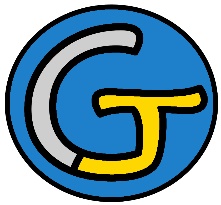 Rallye Lecture Cycle 3Boucles d’Or et les trois oursSophie Audigier (éditions Lire C’est Partir)Boucles d’Or et les trois oursSophie Audigier (éditions Lire C’est Partir)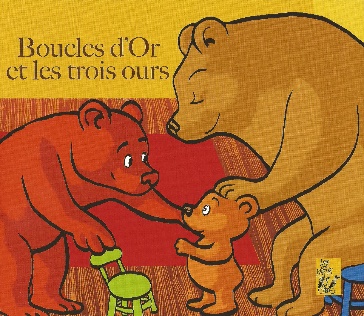 1 - Pourquoi la famille Ours part-elle en promenade ?	a) Car il fait très beau.	b) Car ils ont bien mangé.	c) Car la soupe est trop chaude.1 - Pourquoi la famille Ours part-elle en promenade ?	a) Car il fait très beau.	b) Car ils ont bien mangé.	c) Car la soupe est trop chaude.6 - Comment est la voix de Maman-Ours ?	a) La voix de Maman-Ours est moyenne.	b) La voix de Maman-Ours est aigue.	c) La voix de Maman-Ours est très forte.2 - Pourquoi appelle-t-on la fille Boucles d’Or ?	a) Car elle est très riche.	b) Car elle a les cheveux blonds.	c) Car c’est la fille du seigneur Théodore.2 - Pourquoi appelle-t-on la fille Boucles d’Or ?	a) Car elle est très riche.	b) Car elle a les cheveux blonds.	c) Car c’est la fille du seigneur Théodore.7 - Que fait Bébé-Ours quand il voit sa chaise ?	a) Il saute de joie.	b) Il se cache sous une table.	c) Il pleurniche.3 - Que mange Boucles d’Or chez la famille Ours ?	a) Elle mange de la soupe.	b) Elle mange de la confiture.	c) Elle mange du pain.3 - Que mange Boucles d’Or chez la famille Ours ?	a) Elle mange de la soupe.	b) Elle mange de la confiture.	c) Elle mange du pain.8 - Qui découvre Boucles d’Or endormie ?	a) C’est le renard qui la découvre endormie.	b) C’est Maman-Ours qui la découvre endormie.	c) C’est Bébé-Ours qui la découvre endormie.4 - Que casse Boucles d’Or chez la famille Ours ?	a) Boucle d’Or casse un vase.	b) Boucle d’Or casse une chaise.	c) Boucle d’Or casse un bol.4 - Que casse Boucles d’Or chez la famille Ours ?	a) Boucle d’Or casse un vase.	b) Boucle d’Or casse une chaise.	c) Boucle d’Or casse un bol.9 - Pourquoi Boucles d’Or se réveille-t-elle ?	a) Elle se réveille car elle a très faim.	b) Elle se réveille car elle entend la voix de Bébé-Ours. 	c) Elle se réveille car Papa-Ours la griffe.5 - Quel endroit Boucles d’Or choisit-elle pour se reposer ?	a) Elle choisit le lit de Bébé-Ours.	b) Elle choisit le canapé du salon.	c) Elle choisit le hamac du jardin.5 - Quel endroit Boucles d’Or choisit-elle pour se reposer ?	a) Elle choisit le lit de Bébé-Ours.	b) Elle choisit le canapé du salon.	c) Elle choisit le hamac du jardin.10 - Comment réagit Boucles d’Or en voyant la famille Ours ?	a) Elle part en courant.	b) Elle les prend dans ses bras.	c) Elle leur raconte ses aventures.Rallye Lecture Cycle 3Rallye Lecture Cycle 3Rallye Lecture Cycle 3Rallye Lecture Cycle 3Rallye Lecture Cycle 3Boucles d’Or et les trois oursSophie Audigier (éditions Lire C’est Partir)Boucles d’Or et les trois oursSophie Audigier (éditions Lire C’est Partir)Boucles d’Or et les trois oursSophie Audigier (éditions Lire C’est Partir)Boucles d’Or et les trois oursSophie Audigier (éditions Lire C’est Partir)Boucles d’Or et les trois oursSophie Audigier (éditions Lire C’est Partir)Boucles d’Or et les trois oursSophie Audigier (éditions Lire C’est Partir)Boucles d’Or et les trois oursSophie Audigier (éditions Lire C’est Partir)Boucles d’Or et les trois oursSophie Audigier (éditions Lire C’est Partir)CORRECTIONCORRECTIONCORRECTIONCORRECTIONCORRECTION1 - Pourquoi la famille Ours part-elle en promenade ?c) Car la soupe est trop chaude.1 - Pourquoi la famille Ours part-elle en promenade ?c) Car la soupe est trop chaude.1 - Pourquoi la famille Ours part-elle en promenade ?c) Car la soupe est trop chaude.1 - Pourquoi la famille Ours part-elle en promenade ?c) Car la soupe est trop chaude.1 - Pourquoi la famille Ours part-elle en promenade ?c) Car la soupe est trop chaude.1 - Pourquoi la famille Ours part-elle en promenade ?c) Car la soupe est trop chaude.1 - Pourquoi la famille Ours part-elle en promenade ?c) Car la soupe est trop chaude.6 - Comment est la voix de Maman-Ours ?a) La voix de Maman-Ours est moyenne.6 - Comment est la voix de Maman-Ours ?a) La voix de Maman-Ours est moyenne.6 - Comment est la voix de Maman-Ours ?a) La voix de Maman-Ours est moyenne.6 - Comment est la voix de Maman-Ours ?a) La voix de Maman-Ours est moyenne.6 - Comment est la voix de Maman-Ours ?a) La voix de Maman-Ours est moyenne.6 - Comment est la voix de Maman-Ours ?a) La voix de Maman-Ours est moyenne.2 - Pourquoi appelle-t-on la fille Boucles d’Or ?b) Car elle a les cheveux blonds.2 - Pourquoi appelle-t-on la fille Boucles d’Or ?b) Car elle a les cheveux blonds.2 - Pourquoi appelle-t-on la fille Boucles d’Or ?b) Car elle a les cheveux blonds.2 - Pourquoi appelle-t-on la fille Boucles d’Or ?b) Car elle a les cheveux blonds.2 - Pourquoi appelle-t-on la fille Boucles d’Or ?b) Car elle a les cheveux blonds.2 - Pourquoi appelle-t-on la fille Boucles d’Or ?b) Car elle a les cheveux blonds.2 - Pourquoi appelle-t-on la fille Boucles d’Or ?b) Car elle a les cheveux blonds.7 - Que fait Bébé-Ours quand il voit sa chaise ?c) Il pleurniche.7 - Que fait Bébé-Ours quand il voit sa chaise ?c) Il pleurniche.7 - Que fait Bébé-Ours quand il voit sa chaise ?c) Il pleurniche.7 - Que fait Bébé-Ours quand il voit sa chaise ?c) Il pleurniche.7 - Que fait Bébé-Ours quand il voit sa chaise ?c) Il pleurniche.7 - Que fait Bébé-Ours quand il voit sa chaise ?c) Il pleurniche.3 - Que mange Boucles d’Or chez la famille Ours ?a) Elle mange de la soupe.3 - Que mange Boucles d’Or chez la famille Ours ?a) Elle mange de la soupe.3 - Que mange Boucles d’Or chez la famille Ours ?a) Elle mange de la soupe.3 - Que mange Boucles d’Or chez la famille Ours ?a) Elle mange de la soupe.3 - Que mange Boucles d’Or chez la famille Ours ?a) Elle mange de la soupe.3 - Que mange Boucles d’Or chez la famille Ours ?a) Elle mange de la soupe.3 - Que mange Boucles d’Or chez la famille Ours ?a) Elle mange de la soupe.8 - Qui découvre Boucles d’Or endormie ?c) C’est Bébé-Ours qui la découvre endormie.8 - Qui découvre Boucles d’Or endormie ?c) C’est Bébé-Ours qui la découvre endormie.8 - Qui découvre Boucles d’Or endormie ?c) C’est Bébé-Ours qui la découvre endormie.8 - Qui découvre Boucles d’Or endormie ?c) C’est Bébé-Ours qui la découvre endormie.8 - Qui découvre Boucles d’Or endormie ?c) C’est Bébé-Ours qui la découvre endormie.8 - Qui découvre Boucles d’Or endormie ?c) C’est Bébé-Ours qui la découvre endormie.4 - Que casse Boucles d’Or chez la famille Ours ?b) Boucle d’Or casse une chaise.4 - Que casse Boucles d’Or chez la famille Ours ?b) Boucle d’Or casse une chaise.4 - Que casse Boucles d’Or chez la famille Ours ?b) Boucle d’Or casse une chaise.4 - Que casse Boucles d’Or chez la famille Ours ?b) Boucle d’Or casse une chaise.4 - Que casse Boucles d’Or chez la famille Ours ?b) Boucle d’Or casse une chaise.4 - Que casse Boucles d’Or chez la famille Ours ?b) Boucle d’Or casse une chaise.4 - Que casse Boucles d’Or chez la famille Ours ?b) Boucle d’Or casse une chaise.9 - Pourquoi Boucles d’Or se réveille-t-elle ?b) Elle se réveille car elle entend la voix de Bébé-Ours. 9 - Pourquoi Boucles d’Or se réveille-t-elle ?b) Elle se réveille car elle entend la voix de Bébé-Ours. 9 - Pourquoi Boucles d’Or se réveille-t-elle ?b) Elle se réveille car elle entend la voix de Bébé-Ours. 9 - Pourquoi Boucles d’Or se réveille-t-elle ?b) Elle se réveille car elle entend la voix de Bébé-Ours. 9 - Pourquoi Boucles d’Or se réveille-t-elle ?b) Elle se réveille car elle entend la voix de Bébé-Ours. 9 - Pourquoi Boucles d’Or se réveille-t-elle ?b) Elle se réveille car elle entend la voix de Bébé-Ours. 5 - Quel endroit Boucles d’Or choisit-elle pour se reposer ?a) Elle choisit le lit de Bébé-Ours.5 - Quel endroit Boucles d’Or choisit-elle pour se reposer ?a) Elle choisit le lit de Bébé-Ours.5 - Quel endroit Boucles d’Or choisit-elle pour se reposer ?a) Elle choisit le lit de Bébé-Ours.5 - Quel endroit Boucles d’Or choisit-elle pour se reposer ?a) Elle choisit le lit de Bébé-Ours.5 - Quel endroit Boucles d’Or choisit-elle pour se reposer ?a) Elle choisit le lit de Bébé-Ours.5 - Quel endroit Boucles d’Or choisit-elle pour se reposer ?a) Elle choisit le lit de Bébé-Ours.5 - Quel endroit Boucles d’Or choisit-elle pour se reposer ?a) Elle choisit le lit de Bébé-Ours.10 - Comment réagit Boucles d’Or en voyant la famille Ours ?a) Elle part en courant.10 - Comment réagit Boucles d’Or en voyant la famille Ours ?a) Elle part en courant.10 - Comment réagit Boucles d’Or en voyant la famille Ours ?a) Elle part en courant.10 - Comment réagit Boucles d’Or en voyant la famille Ours ?a) Elle part en courant.10 - Comment réagit Boucles d’Or en voyant la famille Ours ?a) Elle part en courant.10 - Comment réagit Boucles d’Or en voyant la famille Ours ?a) Elle part en courant.Question1234455678910Points111111111111